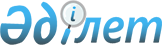 Об определении мест для размещения агитационных печатных материаловПостановление акимата Чингирлауского района Западно-Казахстанской области от 6 мая 2019 года № 68. Зарегистрировано Департаментом юстиции Западно-Казахстанской области 8 мая 2019 года № 5652.
      В соответствии с Конституционным законом Республики Казахстан от 28 сентября 1995 года "О выборах в Республике Казахстан", Законом Республики Казахстан от 23 января 2001 года "О местном государственном управлении и самоуправлении в Республике Казахстан", акимат района ПОСТАНОВЛЯЕТ:
      1. Совместно с Чингирлауской районной избирательной комиссией (по согласованию) определить места для размещения агитационных печатных материалов для всех кандидатов согласно приложению к настоящему постановлению.
      2. Акимам сельских округов оснастить определенные места для размещения агитационных печатных материалов стендами, щитами, тумбами.
      3. Признать утратившим силу постановление акимата Чингирлауского района от 11 сентября 2014 года №183 "Об определении мест для размещения агитационных печатных материалов" (зарегистрированное в Реестре государственной регистрации нормативных правовых актов № 3642, опубликованное 4 октября 2014 года в газете "Серпін").
      4. Государственному учреждению "Аппарат акима Чингирлауского района" обеспечить государственную регистрацию данного постановления в органах юстиции, его официальное опубликование в Эталонном контрольном банке нормативных правовых актов Республики Казахстан.
      5. Настоящее постановление вводится в действие по истечении десяти календарных дней после дня его первого официального опубликования.
      "СОГЛАСОВАНО"Председатель Чингирлауской районнойизбирательной комиссии___________________Таужанов А.Т."6" мая 2019 год Места для размещения агитационных печатных материалов
      Сноска. Приложение - в редакции постановления акимата Чингирлауского района Западно-Казахстанской области от 16.02.2024 № 18 (вводится в действие по истечении десяти календарных дней после дня его первого официального опубликования).
					© 2012. РГП на ПХВ «Институт законодательства и правовой информации Республики Казахстан» Министерства юстиции Республики Казахстан
				Приложение
к постановлению акимата
Чингирлауского района
от "6" мая 2019 года № 68
Наименование населенного пункта
Места для размещения агитационных печатных материалов
Алмазный
Перед зданием сельского клуба
Сегизсай
Перед зданием коммунального государственного учреждения "Сегизсайская основная средняя школа" отдела образования управления образования акимата Западно-Казахстанской области
Ащесай
Перед зданием сельского дома культуры
Амангельды
Перед зданием сельского клуба
Акбулак
 Перед зданием фельдшерского акушерского пункта 
Актау
Перед зданием сельского дома культуры
Ардак
Перед зданием сельского дома культуры
Карагаш
Перед зданием сельского дома культуры
Кайынды
Перед зданием медицинского пункта
Аксуат
Перед зданием медицинского пункта
Шоктыбай
Перед зданием сельского клуба
Урысай
Перед зданием медицинского пункта
Жанакуш
Перед зданием сельского клуба
Кызылкуль
Перед зданием сельской библиотеки
Акшат
Перед зданием сельского дома культуры
Шынгырлау
Перед зданием районного дома культуры
Шынгырлау
Перед зданием физкультурно-оздоровительного комплекса коммунального государственного учреждения спорт клуб "Шынгырлау" отдела культуры, развития языков, физического культуры и спорта Чингирлауского района
Шынгырлау
Перед зданием государственного коммунального казенного предприятия "Детская музыкальная школа" отдела образования Чингирлауского района управления образования акимата Западно-Казахстанской области
Шынгырлау
Перед зданием государственного коммунального казенного предприятия "Шынгырлауский колледж" управления образования акимата Западно-Казахстанской области
Шынгырлау
Перед зданием коммунального государственного учреждения "Чингирлауская общеобразовательная школа" отдела образования Чингирлауского района управления образования акимата Западно-Казахстанской области
Перед зданием коммунального государственного учреждения "Детско-юношеская спортивная школа Чингирлауского района" управления физической культуры и спорта акимата Западно-Казахстанской области